Νο… - ΤΜΗΜΑ………………………………………………………………………(πρώην ΑΤΕΙ/Θ)   (νέο Τμήμα……………………………………………………………………………… σύμφωνα με Ν.4610/2019)ΔΗΛΩΣΗ ΑΤΟΜΙΚΩΝ ΣΤΟΙΧΕΙΩΝ ΦΟΙΤΗΤΗ/ΤΡΙΑΣ ΓΙΑ ΠΡΑΚΤΙΚΗΣ ΑΣΚΗΣΗ ΕΣΠΑΕΠΩΝΥΜΟ                    ----------------------------------------------------------------------------------------------------------------------ΟΝΟΜΑ                        -----------------------------------------------------------------------------------------------------------------------ΟΝΟΜΑ- ΕΠΩΝΥΜΟ ΠΑΤΡΟΣ  -------------------------------------------------------------------------------------------------------------ΟΝΟΜΑ- ΕΠΩΝΥΜΟ ΜΗΤΡΟΣ -------------------------------------------------------------------------------------------------------------ΤΟΠΟΣ ΓΕΝΝΗΣΗΣ       ----------------------------------------------------------------------------------------------------------------------ΗΜ/ΝΙΑ ΓΕΝΝΗΣΗΣ      ----------------------------------------------------------------------------------------------------------------------ΑΡΙΘΜ. ΜΗΤΡΩΟΥ ΦΟΙΤΗΤΗ --------------------------------------------------------------------------------------------------------------ΑΡΙΘΜ. ΑΚΑΔΗΜΑΪΚΗΣ ΤΑΥΤΟΤΗΤΑΣ (12ψηφιος) ---------------------------------------------------------------------------------ΑΡΙΘΜ. ΑΣΤΥΝΟΜΙΚΗΣ ΤΑΥΤΟΤΗΤΑΣ   -------------------------------------------------------------------------------------------------ΑΣΤΥΝΟΜΙΚΟ ΤΜΗΜΑ  -------------------------------------------------   ΗΜ/ΝΙΑ ΕΚΔΟΣΗΣ ΤΑΥΤ. --------------------------------Δ/ΝΣΗ ΜΟΝΙΜΗΣ ΚΑΤΟΙΚΙΑΣ   ------------------------------------------------------------------------------------------------------------                                                                                  Τ.Κ. ΠΟΛΗΣ   ----------------------------------------------------------------  ΠΟΛΗ   --------------------------------------------------------- ΤΗΛΕΦΩΝΑ (σταθερό)  ----------------------------------------- ΤΗΛ.  ΚΙΝΗΤΟ ----------------------------------------------------------Α.Φ.Μ.               -------------------------------------------------------------  Δ.Ο.Υ. -----------------------------------------------------------Α.Μ.Κ.Α.             ------------------------------------------------------- A.M.A. ΕΦΚΑ --------------------------------------------------------ΑΡΙΘΜ. ΛΟΓ/ΣΜΟΥ ΤΡΑΠΕΖΑΣ ΠΕΙΡΑΙΩΣ (ΙΒΑΝ) -----------------------------------------------------------------------------------E-MAIL ΦΟΙΤΗΤΗ/ΤΡΙΑΣ *(υποχρεωτικό πεδίο)  --------------------------------------------------------------------------------------ΦΟΡΕΑΣ ΑΠΑΣΧΟΛΗΣΗΣ      -------------------------------------------------------------------------------------------------------------------Α.Φ.Μ. Φορέα Απασχ.	---------------------------------------Δ.Ο.Υ. Φορέα Απασχ.----------------------- ---------------Κωδικός group «ΑΤΛΑΣ»	------------------------------------ Κωδικός θέσης «ΑΤΛΑΣ» -----------------------------------Διεύθυνση Φορέα Απασχ.  --------------------------------------------------------------------------------------------------------Πόλη--------------------------------------------------------------------------------------------------Τ.Κ.---------------- -----------------Τηλ. Φορέα Απασχ.      ----------------------------------------------------------------------------------------------------------------Ε-mail & website *(υποχρ. πεδίο) -----------------------------------------------------------------------------------------------ΝΟΜΙΜΟΣ ΕΚΠΡΟΣΩΠΟΣ ΦΟΡΕΑ (Ονομ/μο) -------------------------------------------------------------------------------------------                                                                              ΕΝΑΡΞΗ ΠΡΑΚΤΙΚΗΣ ΑΣΚΗΣΗΣ     ----------------------------------------------------------------------------------------------------------ΛΗΞΗ ΠΡΑΚΤΙΚΗΣ ΑΣΚΗΣΗΣ         ----------------------------------------------------------------------------------------------------------   Ο/Η ΔΗΛΩΝ/ΟΥΣΑ Συνημμένα:Φωτοτυπία βιβλιαρίου καταθέσεων Τράπεζας  ΠειραιώςΦωτοτυπία αστυνομικής ταυτότηταςΦωτοτυπία Ακαδημαϊκής Ταυτότητας ΦοιτητήΠροσωπικό Εκκαθαριστικό Εφορίας φορολογικού έτους 2018 ή Φωτοτυπία 1ης & 4ης σελ. του Ε1_2018Βεβαίωση Α.Μ.Κ.Α.Βεβαίωση Α.Μ.Α. ΕΦΚΑΒεβαίωση Εργοδότη για απασχόληση & ασφάλιση φοιτητή Παρελήφθη η Σύμβαση …………………………………………………… Παρελήφθη η Σύμβαση Υπογεγραμμένη …………………………………..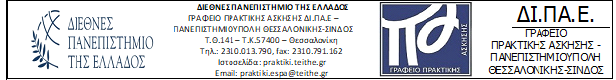 